De  MWK-Cup  2023Versie : 20/06/2023De MWK-Cup 2023  zal plaatsvinden op   19 & 20  augustus  2023.De MWK-Cup is een traditionele Rankings List gehomologeerde wedstrijd in de drie onderdelen.Men is uiteraard niet verplicht om in de drie onderdelen deel te nemen.Voor slalom kan men inschrijven voor de zaterdag, voor de zondag of voor beide dagen.De technische installaties en het jurypanel voldoen aan alle vereisten opdat de uitslagen zouden in aanmerking komen voor de Europese en Wereld Rankings List.InschrijvenHet vaste inschrijvingsgeld bedraagt  40 Euro voor de eerste startbeurt.Hierin is inbegrepen een bon voor een lunch, naar keuze te gebruiken de zaterdag of zondag.Per bijkomende startbeurt betaalt men 10 Euro extra. Deelname aan de finale in figuren en springen, of aan de head–to-head slalomwedstrijd op zondagnamiddag is gratis.Alle skiërs kunnen deelnemen onder de technische voorwaarden van hun geslacht en leeftijdscategorie, conform de IWWF Europe Confederation.Men kan slechts éénmaal inschrijven : hetzij in de eigen leeftijdscategorie, hetzij bij de “open”.Er zijn geen bijzondere deelnemingsminima.Alle inschrijvingen moeten uiterlijk woensdag 16 augustus om 23.59 u gebeuren via het EMS.Programma   van   zaterdag   19/08/202308.30 u	Slalom		Ronde 113.30 u	Figuren	Ronde 1 & 2			Springen	Ronde 1 & 2	   1,50 m  -  1,65 mProgramma   van   zondag   20/08/202308.30 u	Slalom		Ronde-213.30 u	Figuren	Finale			Dames  -  Heren   (**)			Springen	Finale			1,50 m  -  1,65 m  (**)			Slalom		Head-to-head		16 deelnemers			Aansluitend				Prijsuitreiking(**) : Het aantal skiërs in de finales figuren en springen zal bepaald worden aan de hand van het aantal deelnemers aan de eerste twee ronden en of er al dan niet tijd voor is.De Juryvoorzitter kan het programma eventueel nog wijzigen in functie van bijvoorbeeld de weersomstandigheden en/of het aantal inschrijvingen.Alle deelnemers zijn verplicht bij het skiën de bib (rugnummer) te dragen die door de organisatie ter beschikking gesteld wordt.De MWK-Cup wordt ingedeeld in drie categorieën : jeugd, heren en dames.De categorie ‘jeugd’ omvat alle jonge skiërs tot en met de Under-17, meisjes en jongens samen.De categorieën heren en dames omvatten alle andere leeftijdsgroepen samen.Alle klassementen worden opgesteld aan de hand van de combinatiepunten.Voor het klassement per onderdeel in figuren en springen telt de finale en voor de overige plaatsen de hoogste combinatiepunten behaald in één der twee eerste ronden. Voor het klassement in slalom tellen de beste combinatiepunten behaald in één der twee eerste ronden.Voor het kombinatie klassement heren en dames, komt men enkel in aanmerking als je in de drie onderdelen hebt deelgenomen.Dit geldt niet voor het kombinatie klassement bij de jeugd. Bij de jeugd komt men voor in de kombinatie als je minimum in één onderdeel scoort.De startorde bij de jeugd, bij de dames en bij de heren is dezelfde in de eerste twee ronden.Er is gelegenheid tot het bekomen van snacks en drank ter plaatse.Voor de lunch op zaterdag zijn er broodjes beschikbaar.De organisatieverantwoordelijke is Dhr Manu Spoo  (manu@mwk.be)Routebeschrijving :Voorbij The View (Blarenberglaan 8, 2800 Mechelen) naar links jaagpad oprijden en rechts aanhouden. Jaagdpad blijven volgen tot aan de middendijk van de MWK.Opgepast : de maximum snelheid op het jaagpad is 30 km/u en de politie controleert soms.Fietsers hebben voorrang.Aan middendijk terug naar beneden rijden, middendijk blijven volgen tot aan parkingParking : op middendijkDaarnaast is er ook nog een head-to-head slalomwedstrijd op zondagnamiddag.Deze telt niet mee voor het combinatieklassement.Die wedstrijd geeft een aparte uitslag en is niet gehomologeerd.Mogen deelnemen aan de slalom head-to-head : de beste zestien skiërs uit de eerste twee ronden,. Waarbij 1/49/13 of 1/52/13 of 1/55/13 gelijk is aan 1/58/13.Bij ex aequo scores geldt de back up score Er zijn 4 ronden.De minimum startsnelheid voor ronde 1 is 18,25 m,De minimum startsnelheid voor ronde 2 is 16,00 m,De minimum startsnelheid voor ronde 3 is 14,25 m,De minimum startsnelheid voor ronde 4 is 14,25 m.De juryvoorzitter bepaalt voor de ganse wedstrijd welke boot/piloot als eerste gaat en welke boot/piloot als tweede vertrekt.De skier die het hoogste geklasseerd is mag de boot kiezen.De tweede skier mag de startlengte bepalen, maar die mag niet langer zijn dan de maximum lengte.Iedereen skiet aan de snelheid waaraan hij normaal moet inkorten.De brackets zien er als volgt uit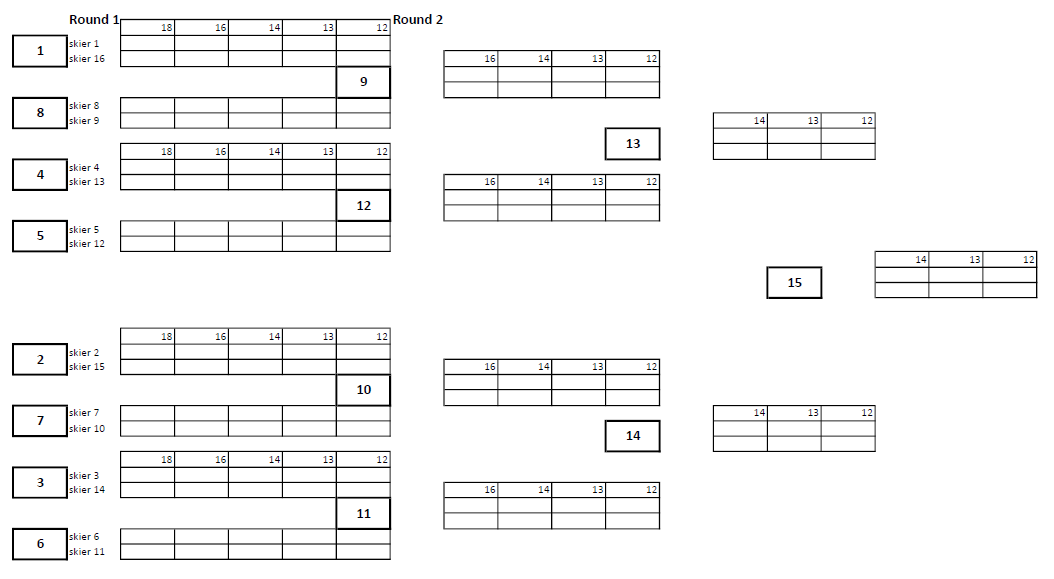 